								KABUL TARİHİ : ........................... 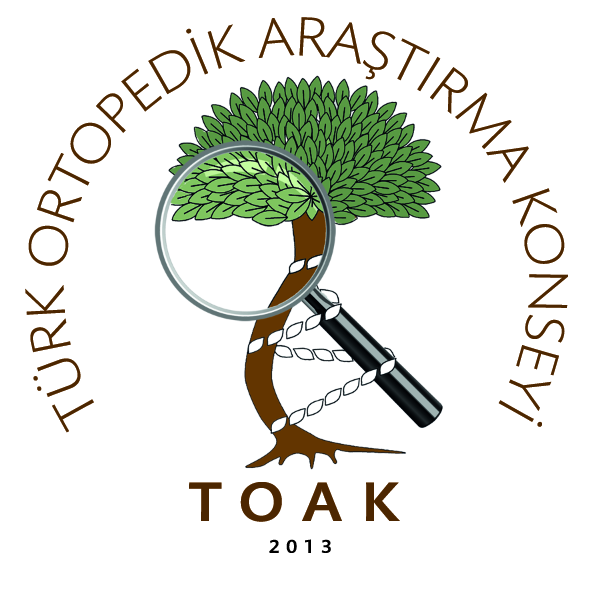 ÜYE KAYIT FORMUTC KİMLİK NO: ………………………………………………………………………………………..ADI :...........................................................SOYADI  :...........................................................................UNVANI :................................................................................................................................................. KURUM: ...................................................................................................................................................E-POSTA: ................................................................................................................................................. TELEFON: ...............................................................................................................................................     SCI expanded kapsamındaki dergilerde yayınlanmış bir araştırma makalenizin künyesi :     Makale  : ........................................................................................................................................Türk Ortopedik Araştırma Konseyi’ne üye olarak kabulümü rica ederim.Saygılarımla,TARİH : ....................  İMZA   :   TOTEK üyesiyim:         Evet []                               Hayır []TOTBİD Araştırma Desteğinden daha önce yararlandım:  Evet []                       Hayır []ADRES: Bayraktar Mahallesi İkizdere Sokak 21/12 Kat:2 Gaziosmanpaşa 06670 Ankara